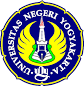 RENCANA PROGRAM SEMESTERIdentitas Mata KuliahProgram StudI		: Pendidikan Biologi 		Kode: BIP 6232		sks: 2 (2T)Nama Mata kuliah	: Bahasa Inggris	Semester			: 3Prerekuisit		: Biologi UmumDosen			: Dr. Slamet Suyanto, M. Ed.e-mail			: slametsuyanto@yahoo.comDeskripsi Mata KuliahMata Kuliah Bahasa Inggris Pendidikan Biologi I merupakan mata kuliah Bahasa Inggris khusus untuk mahasiswa prodi pendidikan biologi. Mata kuliah ini membahasa Biologi dengan bahasa Inggris, seperti biological properties, shapes, location, measurement, structure and function of living things. Tujuan mata kuliah ini adalah agar mahasiswa mampu berkomunikasi dan mengajar biologi dalam bahasa Inggris adalah.  Kegiatan perkuliahan meliputi membaca 9reading), menulis (writing), berbicara (speaking), dan mendengarkan (listening).Learning OutcomesMenguasai konsep dan prinsip bidang inti biologi yang berhubungan dengan objek (hewan, tumbuhan, fungi, protista, monera, bakteri) tingkat organisasi kehidupan, dan permasalahan biologi dan mengomunikasikannya dengan bahasa Inggris.Sub LO:Menggunakan bahasa Inggris, menulis, menyampaikan gagasan, dan presentasi biologi dalam hal:memahami struktur tumbuhan.memahami struktur hewan.memahami klasifikasi tumbuhan dan hewan.memahami shapes makhluk hidup.memahami location pada makhluk hidup.memahami symmetry tubuh makhluk hidup.memahami struktur tubuh makhluk hidup.memahami fungsi berbagai sistem pada mahkuk hidup.Kegiatan Pencapaian LOPenilaian:Nilai Akhir = (Nilai Partisipasi X10%)+ (Nilai Tugas-tugas terstruktur x 60%)+ Nilai Ujian Akhir Semester x20%)                                                                                                      100References:Compulsory: Audesirk, T., Audesirk, G. & Bayers, B.E., (2002). Biology: Life on Earth, (6th ed), New York: Prentice-Hall BSCS (2006). Biological Science Curiculum Study. North Carolina: BSCS. Bestelmeyer SV, Elser MM, Spellman KV, Sparrow EB, Haan-Amato S, Keener A. 2015. Collaboration, interdisciplinary thinking, and communication: New approaches to K--12 ecology education. Frontiers in Ecology & the Environment 13(1):37-43Funk, J. H.; Okey, J. R.; Fiei, R. L.; Jaus, H. H.; Spraque, C. S. (1998). Learning Science Process Skills. Oxford: Kendal Hunt Publishing Co.Snyder, Larry. 2007 Molecular genetics of bacteria / Larry Snyder and Wendy Champness.Slamet Suyanto (2014). Pendidikan Biologi. Yogyakarta: Universitas Negeri Yogyakarta.Tanner KD. 2010. Order matters: Using the 5E model to align teaching with how people learn. CBE Life Sci Educ 9(3):159-64.Additional reading: Campbell, N.A. & Reece, J.B., Biology, (6th ed), Benjamin Cummings, 2002.  Clegg, C.J. & Mackean, D.G., Advanced Biology: Principles and Applications, John Murray, 2000. Green, N.P.O., Stout, G.W., & Taylor, D.J., Biological Science 1 & 2 (2nd ed), Cambridge University Press, 1990. Jones, M. & Jones, G., Advanced Biology, Cambridge University Press, 1997. Solomon, E., P., Berg, L.R., & Martin, D.W., Biology, (6th ed), Thomsom Learning, 2002. Starr C. & Taggart R., Biology: The Unity and Diversity of Life, (9th ed), Von Hoffmen Press, 2000Websites:http://www.sscs.org/http://www.learningstyleinventory.com/Yogyakarta, 30 Juni 2015Mengetahui 										Dosen,Ketua Jurusan Pendidikan BiologiDr. Slamet Suyanto, M. Ed								Dr. Slamet Suyanto, M. Ed	NIP. 196207021991011001							NIP. 196207021991011001			Pertemuan ke:Capaian PembelajaranBahan KajianModel PembelajaranPengalaman PembelajaranIndikatorTeknikBobotWak-tuReference1-2Memahami struktur tumbuhan.Struktur tumbuhan tingkat tinggi dan tingkat rendahLapanganObservasi berbagai jenis tumbuhan, diskusi, presentasiThe structure of RootStemLeafFlower, seedTes, paper,presentasi10%200’A, E3-4Memahami struktur hewan.Struktur hewan avertebrata dan vertebrataKuliah Studi literatur, Kuliah, diskusi, presentasiStructure of avertebrate and vertebrateTes, paper,presentasi10%200’C, E5-6Memahami klasifikasi tumbuhan dan hewan.Sistem klasifikasiKuliahStudi literatur, Kuliah, diskusi, presentasi6 Kingdoms, classification, nomen clature, Tes, paper,presentasi10%200’C7-8Memahami shapes/ bentuk-bentuk makhluk hidup.Bentuk-bentuk makhluk hidupKuliahStudi literatur, Kuliah, diskusi, presentasiShapes, bagian-bagian, Bentuk-bentuk makhluk hidup, descriptive reportTes, paper,presentasi10%200’C9-10Memahami location pada makhluk hidup.Berbagai istilah lokasi dan penggunaannyaKuliahStudi literatur, Kuliah, diskusi, presentasiMengidentifikasi berbagai istilah lokasi spt, tip, top, under, anterior, posterior, dsb. Struktur & bagian makhluk hidupTes, paper,presentasi10%200’B11-12Memahami symmetry tubuh makhluk hidup.Berbagai simmetry makhluk hidup KuliahStudi literatur, Kuliah, diskusi, presentasiMengidentifikasi simetri dan bidang simetri, aceloemata, Coelomata,  diplo-triploblasticTes, paper,presentasi10%13-14Memahami struktur tubuh makhluk hidup.Struktur rangka, otot, organKuliahStudi literatur, Kuliah, diskusi, presentasiMengidentifikasi struktur makhluk hidupMovement systems in living thingsTes, paper,presentasi10%200’A15-16Memahami fungsi berbagai sistem pada mahluk hidup.Berbagai sistem dan fungsinya KuliahStudi literatur, Kuliah, diskusi, presentasiMengidentifikasi berbagai sistem dan fungsinyaTes, paper,presentasi10%100’DETugasBobot (%)Partisipasi 10Tugas-tugas terstruktur60Ujian Akhir Semester20Total100